:                      THUYẾT MINH PHƯƠNG PHÁP VÀ VỊ TRÍ ĐÓNG
                                                    SỐ KHUNG, SỐ ĐỘNG CƠ
THUYẾT MINH PHƯƠNG PHÁP VÀ VỊ TRÍ ĐÓNG SỐ KHUNG, SỐ ĐỘNG CƠ
XE MÔ TÔ, XE GẮN MÁY NHÃN HIỆU……….SỐ LOẠI……….1. Phương pháp đóng số khung- Nơi đóng	: (Trong nước hay nước ngoài)- Số khung	: (Ghi đầy đủ các ký tự của khung)- Thuyết minh	: (Thuyết minh rõ ý nghĩa từng ký tự đóng trên khung)Ví dụ: thuyết minh nội dung các ký tự của mã số khung:R A B D C G 1 A B B X 0 0 0 0 0 1R A B : Mã Cơ sở sản xuất, lắp ráp xe: Công ty TNHH ABCD : Mã kiểu Khung xeC : Mã loại động cơ : 4 kỳ, làm mát bằng không khíG : Mã dung tích động cơ: 100 cm31 : Mã quản lý xeA B : Mã Cơ sở sản xuất khung: Công ty TNHH ABCB : Năm sản xuất (Năm 2011 : B; năm 2012 : C; ...)X : Mã nhà máy lắp ráp xe: Tại địa chỉ …..0 0 0 0 0 1 : Số thứ tự sản xuất xe2. Phương pháp đóng số động cơ- Nơi đóng	: (Trong nước hay nước ngoài)- Số động cơ	: (Ghi đầy đủ các ký tự của động cơ)- Thuyết minh	: (Thuyết minh rõ ý nghĩa từng ký tự số máy đóng trên động cơ)Ví dụ: thuyết minh nội dung các ký tự của mã số động cơ:R A B L C 1 5 0 F M H 0 0 0 0 0 1R A B : Mã Cơ sở sản xuất, lắp ráp động cơ:L C : Mã của cơ sở chuyển giao công nghệ SX, LR động cơ1 : Động cơ xi lanh5 0 : Đường kính xi lanh danh nghĩa 50 mmF : Động cơ làm mát bằng không khíM : Động cơ dùng cho mô tôH : Dung tích danh nghĩa 110 cm30 0 0 0 0 1 : Số thứ tự sản xuất động cơ2. Vị trí đóng số khung và số động cơVí dụ: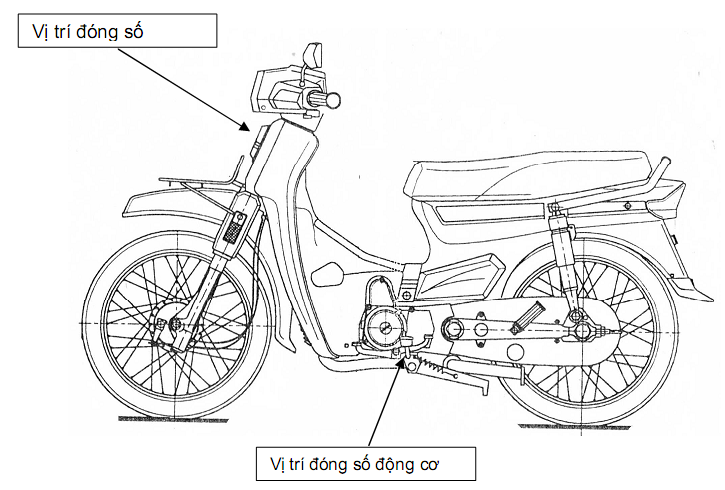 